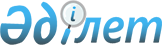 Ерейментау аудандық мәслихат шешімінің күші жойылды деп тану туралыАқмола облысы Ерейментау аудандық мәслихатының 2022 жылғы 16 наурыздағы № 7С-23/12-22 шешімі. Қазақстан Республикасының Әділет министрлігінде 2022 жылғы 30 наурызда № 27285 болып тіркелді
      Қазақстан Республикасының "Қазақстан Республикасындағы жергiлiктi мемлекеттiк басқару және өзін-өзі басқару туралы" Заңының 6-бабына, Қазақстан Республикасының "Құқықтық актілер туралы" Заңының 27-бабына сәйкес, Ерейментау аудандық мәслихаты ШЕШТІ:
      1. Ерейментау аудандық маслихатының "Қазақстан Республикасының жер заңнамасына сәйкес пайдаланылмайтын Ерейментау ауданының ауыл шаруашылығы мақсатындағы жерлерге жер салығының базалық мөлшерлемелерін арттыру туралы" 2018 жылғы 13 наурыздағы № 6С-21/5-18 шешімінің (Нормативтік құқықтық актілерді мемлекеттік тіркеу тізілімінде №6494 тіркелген) күші жойылды деп танылсын.
      2. Осы шешім оның алғашқы ресми жарияланған күнінен кейін күнтізбелік он күн өткен соң қолданысқа енгізіледі.
					© 2012. Қазақстан Республикасы Әділет министрлігінің «Қазақстан Республикасының Заңнама және құқықтық ақпарат институты» ШЖҚ РМК
				
      Ерейментау аудандықмәслихатының хатшысы

М.Абжиков
